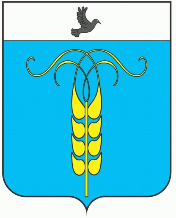 РЕШЕНИЕСОВЕТА ГРАЧЕВСКОГО МУНИЦИПАЛЬНОГО ОКРУГАСТАВРОПОЛЬСКОГО КРАЯ17 января 2022 г                           с. Грачевка                                          № 3Об утверждении перечня услуг, которые являются необходимыми и обязательными для предоставления администрацией Грачевского муниципального округа Ставропольского края муниципальных услуги предоставляются организациями, участвующимив предоставлении муниципальных услугВ соответствии со статьей 9 Федерального закона от 27 июля 2010 года № 210-ФЗ «Об организации предоставления государственных и муниципальных услуг», Совет Грачевского муниципального округа Ставропольского краяРЕШИЛ:1. Утвердить прилагаемый перечень услуг, которые являются необходимыми и обязательными для предоставления администрацией Грачевского муниципального округа Ставропольского края муниципальных услуг и предоставляются организациями, участвующими в предоставлении муниципальных услуг. 2. Установить, что услуги, которые являются необходимыми и обязательными для предоставления администрацией Грачевского муниципального округа Ставропольского края муниципальных услуг и предоставляются организациями, участвующими в предоставлении муниципальных услуг, оказываются за счет средств заявителя.3. Признать утратившим силу решение Совета Грачевского муниципального района Ставропольского края от 27 декабря 2011 г. № 280-II «Об утверждении перечня муниципальных услуг, которые являются необходимыми и обязательными для предоставления органами местного самоуправления Грачевского муниципального района Ставропольского края и предоставляются организациями, участвующими в предоставлении муниципальных услуг».4. Настоящее решение вступает в силу со дня его официального обнародования.Председатель Совета Грачевского муниципального округа Ставропольского края                                                          С.Ф.СотниковГлава Грачевского муниципального округаСтавропольского края                                                                     С.Л. Филичкин